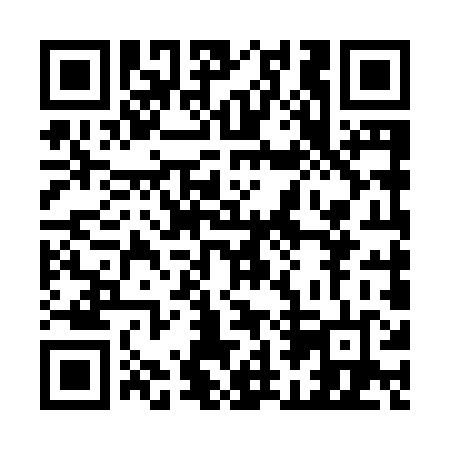 Ramadan times for Biron, Quebec, CanadaMon 11 Mar 2024 - Wed 10 Apr 2024High Latitude Method: Angle Based RulePrayer Calculation Method: Islamic Society of North AmericaAsar Calculation Method: HanafiPrayer times provided by https://www.salahtimes.comDateDayFajrSuhurSunriseDhuhrAsrIftarMaghribIsha11Mon5:205:206:4512:354:336:256:257:5112Tue5:185:186:4312:354:356:276:277:5213Wed5:165:166:4112:344:366:286:287:5414Thu5:145:146:3912:344:376:306:307:5615Fri5:115:116:3712:344:386:316:317:5716Sat5:095:096:3512:334:396:336:337:5917Sun5:075:076:3312:334:416:346:348:0018Mon5:055:056:3112:334:426:366:368:0219Tue5:035:036:2912:334:436:376:378:0420Wed5:005:006:2712:324:446:396:398:0521Thu4:584:586:2512:324:456:406:408:0722Fri4:564:566:2312:324:466:426:428:0823Sat4:544:546:2112:314:486:436:438:1024Sun4:524:526:1912:314:496:456:458:1225Mon4:494:496:1712:314:506:466:468:1326Tue4:474:476:1412:314:516:476:478:1527Wed4:454:456:1212:304:526:496:498:1728Thu4:424:426:1012:304:536:506:508:1929Fri4:404:406:0812:304:546:526:528:2030Sat4:384:386:0612:294:556:536:538:2231Sun4:354:356:0412:294:566:556:558:241Mon4:334:336:0212:294:576:566:568:252Tue4:314:316:0012:284:586:586:588:273Wed4:284:285:5812:284:596:596:598:294Thu4:264:265:5612:285:007:017:018:315Fri4:244:245:5412:285:017:027:028:336Sat4:214:215:5212:275:027:037:038:347Sun4:194:195:5012:275:037:057:058:368Mon4:174:175:4812:275:057:067:068:389Tue4:144:145:4612:265:057:087:088:4010Wed4:124:125:4412:265:067:097:098:42